Об утверждении муниципальной программы «Профилактика правонарушений, укрепление общественного порядка и общественной безопасности в г. Сосновоборске»В соответствии со статьями 5, 7, 12 Федерального закона от 23.06.2016 года № 182-ФЗ "Об основах системы профилактики правонарушений в Российской Федерации", со статьей 16.1 п.1, п.16 Федерального закона от 06.10.2003 N 131-ФЗ "Об общих принципах организации местного самоуправления в Российской Федерации", со статьей 179 Бюджетного кодекса Российской Федерации, постановлениями администрации города Сосновоборска от 18.09.2013 № 1564 «Об утверждении Порядка принятия решений о разработке муниципальных города Сосновоборска, их формировании и реализации», от 06.11.2013 № 1847 «Об утверждении Перечня Муниципальных программ города Сосновоборска», руководствуясь ст. ст. 26, 38 Устава города Сосновоборска Красноярского края,ПОСТАНОВЛЯЮ1. Утвердить муниципальную программу «Профилактика правонарушений, укрепление общественного порядка и общественной безопасности в г. Сосновоборске» согласно приложению.2. Постановление вступает в силу с 1 января 2024 года, но не ранее дня, следующего за днем его опубликования в городской газете «Рабочий».Контроль за исполнением постановления возложить на заместителя Главы города по социальным вопросам (Е.О. Романенко).Глава города Сосновоборска                                                             А.С. КудрявцевПриложениек постановлению администрации городаот 14.11.2023  № 1512ПАСПОРТ ПРОГРАММЫ2. Характеристика сферы реализации муниципальной программы и обоснование необходимости ее разработки            Приложение № 1к паспорту муниципальной программы города Сосновоборска «Профилактика правонарушений, укрепление общественного порядка и общественной безопасности в г. Сосновоборске»ПЕРЕЧЕНЬ ЦЕЛЕВЫХ ПОКАЗАТЕЛЕЙ МУНИЦИПАЛЬНОЙ ПРОГРАММЫ, С УКАЗАНИЕМ ПЛАНИРУЕМЫХ К ДОСТИЖЕНИЮ ЗНАЧЕНИЙ В РЕЗУЛЬТАТЕ РЕАЛИЗАЦИИ МУНИЦИПАЛЬНОЙ ПРОГРАММЫ                                                                  Приложение № 1к муниципальной программе города Сосновоборска «Профилактика правонарушений, укрепление общественного порядка и общественной безопасности в г. Сосновоборске»Информация о распределении планируемых расходов по отдельныммероприятиям программы, подпрограммам муниципальной программы города Сосновоборска Приложение № 2к муниципальной программе города Сосновоборска «Профилактика правонарушений, укрепление общественного порядка и общественной безопасности в г. Сосновоборске»Информация о ресурсном обеспечении и прогнозной оценке расходов на реализацию целей муниципальной программы города Сосновоборска «Профилактика правонарушений, укрепление общественного порядка и общественной безопасности в г. Сосновоборске» с учетом источников финансирования, в том числе средств федерального, краевого и местного бюджетовПодпрограмма «Мероприятия по предупреждению, профилактике правонарушений, укрепление общественного порядка и общественной безопасности в г. Сосновоборске»1. Паспорт подпрограммы 2. Постановка общегородской проблемы и обоснования необходимостиразработки подпрограммыПреступность, существуя в обществе, пронизывает различные его сферы, определяет состояние общественной и личной безопасности, препятствует эффективному проведению социально-экономических преобразований. Поэтому особое значение приобретает выработка комплексных мер, направленных на предупреждение, выявление, устранение причин и условий, способствующих совершению преступлений и иных правонарушений.Система профилактики правонарушений предусматривает объединение усилий органов местного самоуправления, правоохранительных органов и населения в противодействии преступности и иным противоправным деяниям.Решаемые тем самым проблемы соответствуют приоритетным задачам национальной безопасности, сформулированным в Стратегии национальной безопасности Российской Федерации до 2024 года, утвержденной Указом Президента РФ, а также задачам социально-экономического развития города Сосновоборска, направленным на обеспечение комфортной среды проживания населения, повышение личной безопасности граждан.В результате реализации муниципальной программы профилактики правонарушений укрепление общественного порядка и общественной безопасности в г. Сосновоборске» на территории города предполагается добиться определенных положительных показателей состояния преступности.3. Основная цель, задачи, этапы и сроки выполнения подпрограммы,
целевые индикаторыЦель: повышение эффективности профилактики правонарушений, охраны общественного порядка и обеспечения общественной безопасности и безопасности дорожного движения.Основные задачи подпрограммы: финансирование подразделений полиции, улучшение работы по профилактике правонарушений среди несовершеннолетних; совершенствование механизма координации правоохранительных органов по профилактике правонарушений на основе современных информационных технологий, - повышение эффективности действий правоохранительных органов по профилактике правонарушений и снижению уровня преступности.В результате реализации подпрограммы улучшится механизм профилактики правонарушений, повысится доверие населения к правоохранительным органам и органам местного самоуправления, снизится рецидивная и групповая преступность, количество преступлений, совершенных в состоянии алкогольного и наркотического опьянения, а также и совершенных на бытовой почве, уменьшится безнадзорность и преступность несовершеннолетних. Значительно возрастёт количество выявленных административных правонарушений, результативность профилактической работы по правонарушениям, незаконным оборотом наркотиков и фальсифицированной алкогольной продукции и другим нарушением конституционных прав граждан.Перечень целевых индикаторов подпрограммы приведен в приложении 1 к настоящей подпрограмме.Срок реализации подпрограммы: 2024 - 2026 годы. В силу решаемых в рамках подпрограммы задач этапы реализации подпрограммы не выделяются.Выбор мероприятий и определение объемов их финансирования обусловлены оценкой их вклада в решение задач, связанных с обеспечением достижения главной цели подпрограммы.4. Механизм реализации подпрограммы Главным распорядителем бюджетных средств, выделенных из местного бюджета на реализацию мероприятий подпрограммы, является:- Управление образования администрации города Сосновоборска на мероприятия по приобретению световозвращающих элементов для учащихся первых классов общеобразовательных учреждений города Сосновоборска на сумму 82,0 тыс. рублей.- Управление культуры, спорта, туризма и молодежной политики администрации города Сосновоборска на мероприятия по изготовлению и приобретению баннеров, растяжек, буклетов в сфере общественного правопорядка и общественной безопасности, информирование участников общественных мероприятий на сумму 30,5 тыс. рублей;- Администрация города Сосновоборска на мероприятия по изготовлению и приобретению информационных стендов, направленных на профилактику правонарушений, на сумму 30,5 тыс. рублей и на стимулирование деятельности народных дружинников на сумму 45,0 тыс. рублей;- МКУ «Управление капитального строительства и жилищно-коммунального хозяйства» г. Сосновоборска на мероприятия по приобретению и установке камер видео наблюдения, с режимом ночного видения и аудио фиксацией, в наиболее криминогенных местах, с целью дополнительной безопасности жителей города Сосновоборска на сумму 92,0 тыс. рублей и по уничтожению дикорастущих наркосодержащих растений на сумму 20,0 тыс. рублей. Обоснование финансовых, материальных и трудовых затрат (ресурсное обеспечение подпрограммы) с указанием источников финансирования.Объем финансирования подпрограммы составляет: - средства местного бюджета 900,0 тыс. рублей, в том числе:2023 год – 300,0 тыс. рублей;2024 год – 300,0 тыс. рублей;2025 год – 300,0 тыс. рублей.В рамках решения задач подпрограммы реализуются следующие мероприятия:реализация комплекса мер, направленного на привлечение граждан к деятельности по охране общественного порядка (стимулирование граждан, оказывающих органам внутренних дел содействие в охране общественного порядка и борьбе с преступностью, освещение в СМИ);установка средств видеонаблюдения при открытии новых торговых точек, предприятий в сфере оказания услуг населению;освещение в средствах массовой информации межведомственного взаимодействия по вопросам профилактики преступности;организация и проведение пресс-конференций, брифингов, интервью с участием представителей правоохранительных органов по вопросам борьбы с преступностью;организация работы по оборудованию подвальных и чердачных помещений запорными устройствами с целью предупреждения преступлений корыстной направленности и концентрации в них преступных элементов;организация и проведение в соответствии с законодательством Российской Федерации межведомственных мероприятий по выявлению нелегальных производителей, подпольных цехов, фактов кустарного производства алкогольной продукции, незаконного хранения и реализации спирта, спиртосодержащей продукции;организация и проведение межведомственных рейдов по пресечению фактов реализации несовершеннолетним алкогольной продукции (вблизи образовательных учреждений, в местах массового отдыха: дискотеках, барах, кафе);информирование участников образовательного процесса о вреде наркотиков, табачных и алкогольных изделий через информационные стенды и сайты учреждений;проведение экспресс-тестов для определения наркотических веществ и информационное сопровождение мероприятий по добровольному тестированию учащихся и студентов образовательных учреждений на предмет потребления наркотических средств и психотропных веществ;организация работы по усилению мер по предотвращению распространений алкогольной, наркотической и табачной продукции в образовательных учреждениях;проведение мероприятий по профилактике наркомании среди несовершеннолетних и молодежи в детских оздоровительных лагерях в летний период ("Летний лагерь-территория здоровья");проведение социально-психологического тестирования учащихся 13-18 лет;проведение муниципального этапа краевой профилактической акции "Молодежь выбирает жизнь";организация и проведение акций: «Засветись!» (пропаганда использования участниками дорожного движения светоотражающих элементов); «Пристегни самое дорогое!» (популяризация использования детских удерживающих устройств); «Мой безопасный путь» (закрепление навыков движения по маршруту «Дом-школа»);организация в печатных средствах массовой информации специальных тематических рубрик для систематического освещения проблемных вопросов по безопасности дорожного движения, выпуск специализированной печатной продукции;проведение муниципального этапа краевого конкурса "Безопасное колесо";систематическое проведение мероприятий и организация конкурсов по безопасности дорожного движения в образовательных учреждениях города с целью недопущения детского дорожного травматизма;проведение профилактических мероприятий «Подросток», «Семья» и т.д., направленных на предупреждение безнадзорности, беспризорности и правонарушений несовершеннолетних, пресечения жестокого обращения с детьми, подростками;обеспечение эффективности взаимодействия с молодежными общественными организациями по вопросам профилактики правонарушений среди несовершеннолетних;организация досуга, летнего отдыха и оздоровления детей, находящихся в трудной жизненной ситуации;организация временного трудоустройства несовершеннолетних граждан в возрасте от 14-18 лет в свободное от учебы время;проведение тематических вечеров в "Молодежном центре";проведение акции "Досуг", "Помоги пойти учиться";проведение в образовательных учреждениях лекций по правовой тематике, профилактике распространения алкоголизма, наркомании и токсикомании в подростковой среде;организация и проведение тренингов, деловых игр, социально значимых акций, культурных практик, творческих конкурсов, направленных на профилактику асоциальных проявлений и девиантного поведения в подростковой среде;организация трудоустройства и профессионального обучения несовершеннолетних граждан в возрасте от 16 до 18 лет, признанных в установленном порядке безработными;организация профессиональной ориентации несовершеннолетних граждан, в том числе проведение ежегодных профориентационных мероприятий: акция для несовершеннолетней молодёжи «Большая перемена», Единый день профессиональной ориентации обучающихся выпускных классов общеобразовательных организаций края «Выбираю рабочую профессию»;проведение Единого урока безопасности в сети Интернет;организация разъяснительной работы по формированию ценностей "ответственного родительства" и устойчивых моделей воспитания детей без применения насилия;организация физкультурно-массовых мероприятий с целевым приглашением несовершеннолетних относящихся к "группе риска";проведение МАОУ "Молодежный центр" г.Сосновоборска ежегодных акций Стоп-Спид, Стоп-Наркотики;проведение родительских лекториев по вопросам защиты детей от жестокого обращения и насилия в семье, воздействия на детей вредоносной информации, поступающей через сеть Интернет;организация и проведение занятий по программе для детей дошкольного возраста и их родителей;оборудование дворовых территорий спортивным инвентарем;осуществление мероприятий, направленных на предупреждение рецидивной преступности;организация и проведение межведомственной профилактической операции «Условник», направленной на предупреждение и пресечение преступлений со стороны лиц, отбывающих наказание без изоляции от общества;своевременное оформление общегражданских паспортов, учет и регистрация лиц, освободившихся из мест лишения свободы по месту пребывания и проживания;повышение качества медицинского обслуживания больных туберкулезом и иными социально опасными заболеваниями;помощь в трудовом и бытовом устройстве лицам, отбывшим наказание в виде лишения свободы, решение вопросов назначения им социальных выплат, индивидуальное и групповое социально-психологическое консультирование в целях формирования у них активной жизненной позиции;оказание содействия родителям, имеющим алкогольную зависимость, воспитывающим несовершеннолетних детей, в получении медикаментозного лечения алкогольной зависимости;проведение мероприятия на базе "Молодежного центра" с осужденными, подпадающими под категорию молодежи (до 35 лет), приуроченному ко Дню народного единства. оказание помощи в регистрации на портале Госуслуги для дальнейшего трудоустройства;Все вышеперечисленные мероприятия проводятся без финансирования.Мероприятия, подлежащие финансированию, будут реализованы следующим образом:- выявление и уничтожение дикорастущих наркосодержащих растений будет осуществляться путем получения информации от органов внутренних дел о местах их произрастания, а впоследствии заключения договора с подрядной организацией, проводящей выполнение работ по косьбе дикорастущих наркосодержащих растений;- приобретение и установка камер видео наблюдения, с режимом ночного видения и аудио фиксацией, в наиболее криминогенных местах, с целью дополнительной безопасности жителей города Сосновоборска и установка дополнительных камер видеонаблюдения (с режимом ночной съемки) на спортивных объектах, монтажные работы, содержание обслуживание и ремонт системы, путем заключения договора на приобретение оборудования и установку через закупочную комиссию (три коммерческих предложения);- изготовление и приобретение информационных стендов, направленных на профилактику правонарушений через закупочную комиссию (три коммерческих предложения);- изготовление и размещение информации на рекламных баннерах находящихся в общедоступных для жителей города местах, по предупреждению преступлений и правонарушений, а также ответственности за данные деяния через закупочную комиссию (три коммерческих предложения);- изготовление и установка в подъезды многоквартирных домов стендов по предупреждению преступлений и правонарушений через закупочную комиссию (три коммерческих предложения);5.Управление подпрограммой и контроль за ходом реализацииУправление реализацией подпрограммы осуществляет администрация города, которая обеспечивает согласованность действий по реализации подпрограммных мероприятий, целевому, эффективному использованию бюджетных средств, осуществляет взаимодействие участников подпрограммы.Общий контроль за ходом реализации подпрограммы осуществляет администрация города в лице Главы города, а также финансовое управление администрации города.Администрация города Сосновоборска предоставляет отчет о реализации программы за первое полугодие отчетного года в срок не позднее 10 августа отчетного года по формам, в соответствии с постановлением администрации города от 18.09.2013 №1564 «Об утверждении Порядка принятия решений о разработке муниципальных программ города Сосновоборска, их формировании и реализации» в Финансовое управление администрации города Сосновоборска и Управление планирования и экономического развития администрации города Сосновоборска. Исполнители подпрограммных мероприятий несут ответственность за реализацию подпрограммы, достижение конечных результатов и эффективное использование средств, выделяемых на финансирование мероприятий подпрограммы.Согласованный с соисполнителями программы годовой отчет предоставляется в Управление планирования и экономического развития администрации города Сосновоборска до 1 марта года, следующего за отчетным. Контроль за законностью, результативностью (эффективностью и экономностью) использования средств городского бюджета осуществляет Финансовое управление администрации города Сосновоборска.          Администрация города Сосновоборска осуществляет реализацию мероприятий подпрограммы, а также при необходимости инициирует подготовку проектов постановлений о внесении изменений в подпрограмму.Администрация города Сосновоборска несет ответственность за реализацию подпрограммы, достижение конечного результата, целевое и эффективное использование финансовых средств, выделяемых на выполнение подпрограммы.6. Мероприятия подпрограммыПеречень подпрограммных мероприятий приведен в приложении 2 к настоящей подпрограмме.7. Обоснование финансовых, материальных и
трудовых затрат (ресурсное обеспечение подпрограммы)
с указанием источников финансированияФинансовое обеспечение реализации мероприятий подпрограммы осуществляется за счет средств муниципального бюджета в размере 900,0 тыс. рублей, 2024 год – 300,0 тыс. рублей;2025 год – 300,0 тыс. рублей;2026 год – 300,0 тыс. рублей.Приложение 1к подпрограмме «Мероприятия по предупреждению профилактики правонарушений, укрепление общественного порядка и общественной безопасности в г. Сосновоборске»ПЕРЕЧЕНЬ И ЗНАЧЕНИЯ ПОКАЗАТЕЛЕЙ РЕЗУЛЬТАТИВНОСТИ ПОДПРОГРАММЫПриложение 2к подпрограмме «Мероприятия по предупреждению профилактики правонарушений, укрепление общественного порядка и общественной безопасности в г. Сосновоборске»Перечень мероприятий подпрограммы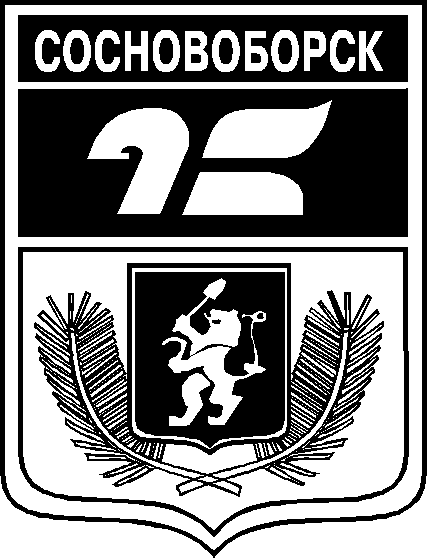 АДМИНИСТРАЦИЯ ГОРОДА СОСНОВОБОРСКАПОСТАНОВЛЕНИЕ14 ноября 2023                                                                                                                           № 1512АДМИНИСТРАЦИЯ ГОРОДА СОСНОВОБОРСКАПОСТАНОВЛЕНИЕ14 ноября 2023                                                                                                                           № 1512Наименование программыПрофилактика правонарушений, укрепление общественного порядка и общественной безопасности в г. Сосновоборске (далее – программа)Основания для разработки муниципальнойпрограммыФедеральный закон от 23.06.2016 № 182-ФЗ «Об основах системы профилактики правонарушений в Российской Федерации», постановление администрации города Сосновоборска  от 18.09.2013 № 1564 «Об утверждении Порядка принятия решений и разработке муниципальных программ города Сосновоборска, их формировании и реализации», постановление администрации города Сосновоборска от 06.11.2013 № 1847 «Об утверждении перечня муниципальных программ города Сосновоборска»Ответственный исполнитель муниципальнойпрограммыАдминистрация города СосновоборскаСоисполнителимуниципальнойпрограммыУправление образования администрации города Сосновоборска;Управление культуры, спорта, туризма и молодежной политики администрации города Сосновоборска;Краевое государственное бюджетное учреждение социального обслуживания "Комплексный центр социального обслуживания населения «Сосновоборский»; МКУ «Управление капитального строительства и жилищно-коммунального хозяйства» г. Сосновоборска;ОП МО МВД России «Березовский»;КГКУ Центр занятости населения города Сосновоборска;ООО УК «ЖилКомЦентр»; ООО УК «Жилкомсервис»;КГБУЗ "Сосновоборская городская больница";Управление планирования и экономического развития администрации города Сосновоборска;Березовский МФ в г. Сосновоборске ФКУ УИИ ГУФСИН России по Красноярскому краю.Перечень подпрограмм и отдельных мероприятий муниципальнойпрограммыМероприятия по предупреждению, профилактике правонарушений, укреплению общественного порядка и общественной безопасности в г. Сосновоборске (приложение 3 к программе)Цель муниципальнойпрограммыПовышение эффективности профилактики правонарушений, охраны общественного порядка и обеспечения общественной безопасности и безопасности дорожного движения. Задачи муниципальнойпрограммы1. Обеспечение общественного порядка и противодействие преступности.2. Противодействие распространению наркомании, пьянства и алкоголизма.3. Обеспечение безопасности и законопослушного поведения участников дорожного движения.4. Профилактика безнадзорности и правонарушений среди несовершеннолетних.5. Ресоциализация лиц, освободившихся из мест лишения свободы.   Этапы и сроки реализации муниципальной программы2024 – 2026 годы без деления на этапыПеречень целевых показателей и показателей результативности программыУтверждены в приложение 1 к паспорту муниципальной программы.Значение целевых показателей на долгосрочный периодУтверждены в приложение 2 к паспорту муниципальной программы.Информация по ресурсному обеспечению программы, в том числе в разработке по источникам финансирования по годам реализации программы900,0 тыс. рублей за счет средств городского бюджета, в том числе по годам:2023 год – 300,0 тыс. рублей;2024 год – 300,0 тыс. рублей;2025 год – 300,0 тыс. рублей.Основанием для принятия и осуществления программы профилактики правонарушений является наличие причин и условий, способствующих совершению преступлений и правонарушений. Профилактика правонарушений, несомненно, во все времена была важной темой в вопросах укрепления общественной безопасности населения.По итогам работы за 9 месяцев 2023 года на территории города Сосновоборска наблюдается незначительное снижение зарегистрированных преступлений, которое составило 1,9%, всего 317 (аналогичный период прошлого года- 356) (далее АППГ). Из них зарегистрировано преступлений категории тяжких и особо тяжких составов 74 (АППГ-67), рост составил 29,8%. Данная динамика обусловлена ростом зарегистрированных мошенничеств тяжкой категории (+354% с 11 до 50). Из 50 зарегистрированных тяжких состав мошенничеств раскрыто лишь одно преступление. Прослеживается существенное снижение зарегистрированных краж с использованием ИТТ (-28,6 с 21 до15). Уровень преступности в расчете на 10 тыс. населения снизился с 78 до 77 преступления. По линии незаконного оборота наркотиков выявлено 12 преступлений. Показатель «уличной преступности» снизился на 30,5%, всего зарегистрировано 82 (АППГ 118), из них 4 преступлений категории тяжких (АППГ 6). В общественных местах, без учета уличных, зарегистрировано 33 преступлений, снижение составило 45% (АППГ 60).       На 32,4% снизилось количество преступлений, совершенных лицами, не занятых в сфере общественного производства, и составило 94 преступлений (АППГ 139).       Снизилось количество преступлений, совершенных лицами в состоянии алкогольного опьянения на 33,3%, всего 56 (АППГ 84). Бытовая преступность по сравнению с аналогичным периодом прошлого года увеличилась на 112,5%, всего 17 (АППГ 8).             Анализ сложившейся криминальной обстановки на территории города требует комплексного подхода к решению снижения криминальной активности на территории города путем межведомственного взаимодействия и координации работ различных органов муниципальной власти программно-целевым методом.3. Цели, задачи, целевые показатели, сроки реализации муниципальной программыПовышение качества и результативности противодействия преступности, охраны общественного порядка, обеспечения общественной безопасности и безопасности дорожного движения, а также доверия населения к деятельности муниципальных органов Красноярского края и органов внутренних дел по защите прав и свобод от преступных посягательств.Задачи муниципальной программы:повышение эффективности охраны общественного порядка и обеспечению общественной безопасности;противодействие распространению наркомании, пьянства и алкоголизма;повышение безопасности дорожного движения;повышение качества и эффективности профилактики правонарушений среди несовершеннолетних;формирование условий для социальной реабилитации и адаптации лиц, освободившихся из мест лишения свободы;Ожидаемые итоги выполнения задач муниципальной программы достижение следующих результатов:повышение уровня уверенности граждан в защищенности своих личных и имущественных интересов вследствие оздоровления криминальной ситуации в муниципальном образовании г Сосновоборск Красноярского края;снижение социального риска, выражающегося в сокращении числа лиц, погибших в дорожно-транспортных происшествиях.Реализацию программы необходимо осуществить в 2024 – 2026 годах.4. Механизм реализации программыИсточником финансирования программы являются средства городского бюджета. Мероприятия, предлагаемые к реализации и направленные на решение основных задач программы, с указанием исполнителей, объемов финансирования по годам приведены в приложении 2 к муниципальной подпрограмме в рамках реализации данной программы.5.  Прогноз конечных результатов программы, характеризующих целевое состояние (изменение состояния) уровня и качества жизни населения по профилактике правонарушений, укреплению общественного порядка и общественной безопасности на территории города Сосновоборска         Реализация мероприятий по повышению эффективности профилактики правонарушений, охраны общественного порядка и обеспечения общественной безопасности на территории города позволит: Снизить уровень преступности в общественных местах и на улицах города, преступлений в состоянии алкогольного и наркотического опьянения. Не допустить чрезвычайные происшествия при проведении массовых мероприятий на территории города. Пресечь правонарушения и преступления по фактам незаконного оборота наркотических средств и алкогольной продукции. Снизить количество преступлений, совершаемых несовершеннолетними лицами, а также лицами, ранее совершавшими преступления. Создать условия для эффективной совместной работы администрации города Сосновоборска, учреждений социальной сферы, учреждений образования, культуры и населения, направленной на профилактику правонарушений, укрепление общественного порядка и общественной безопасности на территории города Сосновоборска. Полное и своевременное выполнение мероприятий программы будет способствовать созданию обстановки спокойствия и безопасности.6. Перечень подпрограмм с указанием сроков их реализации иожидаемых результатовДля достижения цели и решения задач программы предполагается реализация подпрограммы «Мероприятия по предупреждению, профилактики правонарушений, укреплению общественного порядка и общественной безопасности в г. Сосновоборске».Сроки реализации подпрограммы: 2024 – 2026 годы.Целью подпрограммы является создание условий для эффективной работы по принятию и реализации мер, направленных на профилактику правонарушений, укрепление общественного порядка и общественной безопасности, повышение уровня уверенности граждан в защищенности своих личных и имущественных интересов вследствие оздоровления криминальной ситуации в городе Сосновоборске.В рамках подпрограммы решаются следующие задачи:1. Обеспечение общественного порядка и противодействие преступности.2. Обеспечение безопасности дорожного движения.3.Профилактика безнадзорности и правонарушений среди несовершеннолетних.4. Ресоциализация лиц, освободившихся из мест лишения свободы.5. Противодействие распространению алкоголизма, наркомании.6. Противодействие насилию в семье.7. Информация о распределении планируемых расходов по отдельным мероприятиям программы, с указанием главных распорядителей средств бюджета, а также по годам реализации программыИнформация о распределении планируемых расходов по отдельным мероприятиям программы, подпрограммам с указанием главных распорядителей средств городского бюджета, а также по годам реализации программы приведена в приложении 3 к настоящей программе. 8. Информация о ресурсном обеспечении и прогнозной оценке расходов на реализацию целей программы с учетом источников финансирования, в том числе федерального бюджета, краевого и местного бюджетов, а также перечень реализуемых ими мероприятий, в случае участия в разработке и реализации программыИсточником финансирования программы являются средства городского бюджета. Общий размер финансирования мероприятий настоящей программы составляет 900,0 тыс. рублей, в том числе по годам: 2023 год – 300,0 тыс. рублей;2024 год – 300,0 тыс. рублей;2025 год – 300,0 тыс. рублей.Информация о ресурсном обеспечении и прогнозной оценке расходов на реализацию целей программы с учетом источников финансирования изложена в приложении 2 к настоящей программе.9. Контроль за ходом реализации муниципальной программыТекущее управление и контроль за реализацией программы осуществляет администрация города Сосновоборска.Ответственный исполнитель несет ответственность за реализацию программы, достижение конечного результата, целевое и эффективное использование финансовых средств, выделяемых на выполнение программы.Ответственным исполнителем осуществляетсякоординация исполнения мероприятий программы, мониторинг их реализации;непосредственный контроль за ходом реализации мероприятий программы;подготовка отчетов (ежеквартальных, годовых) о реализации программы.Обеспечение целевого расходования бюджетных средств, контроля за ходом реализации мероприятий программы и за достижением конечных результатов осуществляется главными распорядителями бюджетных средств.Ответственный исполнитель вправе запрашивать у соисполнителей программы необходимые документы и информацию, связанные с реализацией мероприятий подпрограммы, для рассмотрения и подготовки сводной информации.№ п/пЦели, целевые показатели муниципальной программы Единица измеренияГод, предшествующий реализации муниципальной программы2022Годы реализации муниципальной программы Годы реализации муниципальной программы Годы реализации муниципальной программы Годы реализации муниципальной программы Годы реализации муниципальной программы Годы реализации муниципальной программы Годы реализации муниципальной программы Годы реализации муниципальной программы № п/пЦели, целевые показатели муниципальной программы Единица измеренияГод, предшествующий реализации муниципальной программы2022текущий финансовый год2023 очередной финансовый год2024первый год планового периода2025второй год планового периода2026годы до конца реализации муниципальной программы в пятилетнем интервалегоды до конца реализации муниципальной программы в пятилетнем интервале№ п/пЦели, целевые показатели муниципальной программы Единица измеренияГод, предшествующий реализации муниципальной программы2022текущий финансовый год2023 очередной финансовый год2024первый год планового периода2025второй год планового периода202620272028123456789101112Цель - повышение эффективности профилактики правонарушений, охраны общественного порядка и обеспечения общественной безопасности и безопасности дорожного движения.Цель - повышение эффективности профилактики правонарушений, охраны общественного порядка и обеспечения общественной безопасности и безопасности дорожного движения.Цель - повышение эффективности профилактики правонарушений, охраны общественного порядка и обеспечения общественной безопасности и безопасности дорожного движения.Цель - повышение эффективности профилактики правонарушений, охраны общественного порядка и обеспечения общественной безопасности и безопасности дорожного движения.Цель - повышение эффективности профилактики правонарушений, охраны общественного порядка и обеспечения общественной безопасности и безопасности дорожного движения.Цель - повышение эффективности профилактики правонарушений, охраны общественного порядка и обеспечения общественной безопасности и безопасности дорожного движения.Цель - повышение эффективности профилактики правонарушений, охраны общественного порядка и обеспечения общественной безопасности и безопасности дорожного движения.Цель - повышение эффективности профилактики правонарушений, охраны общественного порядка и обеспечения общественной безопасности и безопасности дорожного движения.Цель - повышение эффективности профилактики правонарушений, охраны общественного порядка и обеспечения общественной безопасности и безопасности дорожного движения.Цель - повышение эффективности профилактики правонарушений, охраны общественного порядка и обеспечения общественной безопасности и безопасности дорожного движения.Цель - повышение эффективности профилактики правонарушений, охраны общественного порядка и обеспечения общественной безопасности и безопасности дорожного движения.1.1Количество функционирующих систем видеонаблюдения в общественных местах в МОшт.454647484950511.2Количество мероприятий, при проведении которых для обеспечения общественного порядка привлекались общественные формирования правоохранительной направленностишт.61415161718191.3.Количество зарегистрированных преступленийед.4884874864854844834821.4Число лиц в возрасте от 7 до 30 лет, вовлеченных в профилактические антинаркотические мероприятиячел.1001201251301351401451.5Число лиц, состоящих под наблюдением с диагнозом «наркомания» и допускающих незаконное потребление наркотических средств и психотропных веществчел.656564636261601.6Сохранение доли несовершеннолетних и молодежи в возрасте от 8 до 19 лет, вовлеченных в профилактические мероприятия, по отношению к общей численности указанных категорий лиц%1001001001001001001001.7Число лиц, погибших в дорожно-транспортных происшествияхчел.00000001.8Число детей, погибших в дорожно-транспортных происшествияхчел.00000001.9Тяжесть последствий дорожно-транспортных происшествий (доля лиц, погибших в дорожно-транспортных происшествиях, на 100 пострадавших)%00000001.10Количество проведенных профилактических мероприятий, направленных на формирование у подростков негативного отношения к правонарушениямшт.1371381391401411421431.11Количество встреч, проведенных с представителями культурных, образовательных, научных учреждений и общественными организациями в целях выработки единых подходов к содержанию профилактических мершт.161718192021221.12Количество административных правонарушений, совершенных несовершеннолетнимишт.12111098761.13Количество преступлений, совершенных несовершеннолетнимишт.87654321.14Количество семей, находящихся в социально опасном положении, в них детейед./чел.14/3814/3814/3814/3814/3814/3814/381.15Количество несовершеннолетних, прошедших социальную реабилитациючел.131313131313131.16Снижение уровня рецидивной преступности, в том числе среди несовершеннолетних.%11111111.17Количество трудоустроенных лиц, освободившихся из мест лишения свободы (в процентах от общего числа освободившихся)%78910111213Статус (муниципальная программа, подпрограмма)Наименование  программы, мероприятияНаименование ГРБСКод бюджетной классификации Код бюджетной классификации Код бюджетной классификации Код бюджетной классификации Расходы(руб.) годыРасходы(руб.) годыРасходы(руб.) годыРасходы(руб.) годыСтатус (муниципальная программа, подпрограмма)Наименование  программы, мероприятияНаименование ГРБСГРБСРзПрЦСРВРочередной финансо-вый год 2024первый год планового периода 2025второй год планового периода 2026Итого на периодМуниципальная программа«Профилактика правонарушений, укрепление общественного порядка и общественной безопасности в г. Сосновоборске»всего расходные обязательства по программеХХХХ300,0300,0300,0900,0Муниципальная программа«Профилактика правонарушений, укрепление общественного порядка и общественной безопасности в г. Сосновоборске»в том числе по ГРБС:  Муниципальная программа«Профилактика правонарушений, укрепление общественного порядка и общественной безопасности в г. Сосновоборске»УКСТМ администрации города062ХХХ30,530,530,591,5Администрация города017ХХХ75,575,575,5226,5МКУ «УКС и ЖКХ»017ХХХ112,0112,0112,0336,0УО администрации города072ХХХ82,082,082,0246,0Подпрограмма 1«Мероприятия по предупреждению, профилактике правонарушений, укреплению общественного порядка и общественной безопасности в г. Сосновоборске»всего расходные обязательства по подпрограммеХХХХ300,0300,0300,0900,0Подпрограмма 1«Мероприятия по предупреждению, профилактике правонарушений, укреплению общественного порядка и общественной безопасности в г. Сосновоборске»в том числе по ГРБС:  Подпрограмма 1«Мероприятия по предупреждению, профилактике правонарушений, укреплению общественного порядка и общественной безопасности в г. Сосновоборске»УКСТМ администрации города062ХХХ150,5150,5150,5451,5Подпрограмма 1«Мероприятия по предупреждению, профилактике правонарушений, укреплению общественного порядка и общественной безопасности в г. Сосновоборске»Администрация города017ХХХ17,517,517,552,5Подпрограмма 1«Мероприятия по предупреждению, профилактике правонарушений, укреплению общественного порядка и общественной безопасности в г. Сосновоборске»УО администрации города072ХХХ82,082,082,082,0Подпрограмма 1«Мероприятия по предупреждению, профилактике правонарушений, укреплению общественного порядка и общественной безопасности в г. Сосновоборске»МКУ «УКС и ЖКХ»017ХХХ132,0132,0132,0396,0СтатусНаименование муниципальнойпрограммы,подпрограммымуниципальнойпрограммы,ответственныйисполнитель, соисполнителиИсточники финансированияОценка расходов (руб.), годыОценка расходов (руб.), годыОценка расходов (руб.), годыОценка расходов (руб.), годыСтатусНаименование муниципальнойпрограммы,подпрограммымуниципальнойпрограммы,ответственныйисполнитель, соисполнителиИсточники финансированияочередной финансовый год 2024первый год планового периода 2025второй год планового периода 2026итого на периодМуниципальная программаПрофилактика правонарушений, укрепление общественного порядка и общественной безопасности в г. СосновоборскеВсего:300,0300,0300,0900,0Муниципальная программаПрофилактика правонарушений, укрепление общественного порядка и общественной безопасности в г. Сосновоборскев том числе:Муниципальная программаПрофилактика правонарушений, укрепление общественного порядка и общественной безопасности в г. Сосновоборскефедеральный бюджет*0000Муниципальная программаПрофилактика правонарушений, укрепление общественного порядка и общественной безопасности в г. Сосновоборскекраевой бюджет0000Муниципальная программаПрофилактика правонарушений, укрепление общественного порядка и общественной безопасности в г. Сосновоборскевнебюджетные  источники0000Муниципальная программаПрофилактика правонарушений, укрепление общественного порядка и общественной безопасности в г. Сосновоборскеместный бюджет300,0300,0300,0900,0Муниципальная программаПрофилактика правонарушений, укрепление общественного порядка и общественной безопасности в г. Сосновоборскеюридические лица0000Подпрограмма 1«Мероприятия по предупреждению, профилактике правонарушений, укреплению общественного порядка и общественной безопасности в г. Сосновоборске»Всего:300,0300,0300,0900,0Подпрограмма 1«Мероприятия по предупреждению, профилактике правонарушений, укреплению общественного порядка и общественной безопасности в г. Сосновоборске»в том числе:Подпрограмма 1«Мероприятия по предупреждению, профилактике правонарушений, укреплению общественного порядка и общественной безопасности в г. Сосновоборске»федеральный бюджет*0000Подпрограмма 1«Мероприятия по предупреждению, профилактике правонарушений, укреплению общественного порядка и общественной безопасности в г. Сосновоборске»краевой бюджет0000Подпрограмма 1«Мероприятия по предупреждению, профилактике правонарушений, укреплению общественного порядка и общественной безопасности в г. Сосновоборске»внебюджетные  источники0000Подпрограмма 1«Мероприятия по предупреждению, профилактике правонарушений, укреплению общественного порядка и общественной безопасности в г. Сосновоборске»местный бюджет300,0300,0300,0900,0Подпрограмма 1«Мероприятия по предупреждению, профилактике правонарушений, укреплению общественного порядка и общественной безопасности в г. Сосновоборске»юридические лица0000Приложение № 3к муниципальной программе «Профилактика правонарушений, укрепление общественного порядка и общественной безопасности в г. Сосновоборске»Наименование подпрограммыМероприятия по предупреждению, профилактике правонарушений, укреплению общественного порядка и общественной безопасности в г. Сосновоборске (далее-подпрограмма)Наименование муниципальной программы, в рамках которой реализуется подпрограммаПрофилактика правонарушений, укрепление общественного порядка и общественной безопасности в г. СосновоборскеГлавный распорядитель бюджетных средств, определенный в муниципальной программе Администрация города Сосновоборска; Управление культуры, спорта, туризма и молодежной политики администрации города Сосновоборска, МКУ «Управление капитального строительства и жилищно-коммунального хозяйства» г. СосновоборскаЦель и задачи подпрограммыЦель: Повышение эффективности профилактики правонарушений, охраны общественного порядка и обеспечения общественной безопасности и безопасности дорожного движения.Задачи:1. Обеспечение общественного порядка и противодействие преступности.2.  Противодействие распространению наркомании, пьянства и алкоголизма.3. Обеспечение безопасности и законопослушного поведения участников дорожного движения.4. Профилактика безнадзорности и правонарушений среди несовершеннолетних.5. Ресоциализация лиц, освободившихся из мест лишения свободы.   Целевые индикаторы- обеспечение общественного порядка и противодействие преступности;-противодействие распространению наркомании, пьянства и алкоголизма;-обеспечение безопасности дорожного движения;-профилактика безнадзорности и правонарушений среди несовершеннолетних;-ресоциализация лиц освободившихся из мест лишения свободы.Сроки реализации муниципальной подпрограммыСрок реализации подпрограммы: 2024 – 2026 годы.Объемы и источники финансирования подпрограммы 900,0 тыс. рублей за счет средств местного бюджета, в том числе по годам: 2024 год – 300,0 тыс. рублей; 2025 год – 300,0 тыс. рублей; 2026 год – 300,0 тыс. рублей.Система организации контроля за исполнением подпрограммыАдминистрация города Сосновоборска Финансовое управление администрации города СосновоборскаУправление планирования и экономического развития администрации города Сосновоборска№ п/пЦель, показатели результативностиЕдиница измеренияИсточник информацииГоды реализации подпрограммыГоды реализации подпрограммыГоды реализации подпрограммыГоды реализации подпрограммы№ п/пЦель, показатели результативностиЕдиница измеренияИсточник информациитекущий финансовый год2023очередной финансовый год20241-йгод планового периода20252-йгод планового периода202612345678Цель подпрограммы: повышение эффективности профилактики правонарушений, охраны общественного порядка и обеспечения общественной безопасности и безопасности дорожного движенияЦель подпрограммы: повышение эффективности профилактики правонарушений, охраны общественного порядка и обеспечения общественной безопасности и безопасности дорожного движенияЦель подпрограммы: повышение эффективности профилактики правонарушений, охраны общественного порядка и обеспечения общественной безопасности и безопасности дорожного движенияЦель подпрограммы: повышение эффективности профилактики правонарушений, охраны общественного порядка и обеспечения общественной безопасности и безопасности дорожного движенияЦель подпрограммы: повышение эффективности профилактики правонарушений, охраны общественного порядка и обеспечения общественной безопасности и безопасности дорожного движенияЦель подпрограммы: повышение эффективности профилактики правонарушений, охраны общественного порядка и обеспечения общественной безопасности и безопасности дорожного движенияЦель подпрограммы: повышение эффективности профилактики правонарушений, охраны общественного порядка и обеспечения общественной безопасности и безопасности дорожного движенияЦель подпрограммы: повышение эффективности профилактики правонарушений, охраны общественного порядка и обеспечения общественной безопасности и безопасности дорожного движенияЗадача 1. Обеспечение общественного порядка и противодействие преступностиЗадача 1. Обеспечение общественного порядка и противодействие преступностиЗадача 1. Обеспечение общественного порядка и противодействие преступностиЗадача 1. Обеспечение общественного порядка и противодействие преступностиЗадача 1. Обеспечение общественного порядка и противодействие преступностиЗадача 1. Обеспечение общественного порядка и противодействие преступностиЗадача 1. Обеспечение общественного порядка и противодействие преступностиЗадача 1. Обеспечение общественного порядка и противодействие преступности1Количество зарегистрированных преступленийЕд.Ведомственная отчетность487486485484Задача 2. Противодействие распространению наркомании, пьянства и алкоголизмаЗадача 2. Противодействие распространению наркомании, пьянства и алкоголизмаЗадача 2. Противодействие распространению наркомании, пьянства и алкоголизмаЗадача 2. Противодействие распространению наркомании, пьянства и алкоголизмаЗадача 2. Противодействие распространению наркомании, пьянства и алкоголизмаЗадача 2. Противодействие распространению наркомании, пьянства и алкоголизмаЗадача 2. Противодействие распространению наркомании, пьянства и алкоголизмаЗадача 2. Противодействие распространению наркомании, пьянства и алкоголизма2Число лиц, состоящих под наблюдением с диагнозом «наркомания» и допускающих незаконное потребление наркотических средств и психотропных веществЧел.Ведомственная отчетность65646362Задача 3. Обеспечение безопасности и законопослушного поведения участников дорожного движенияЗадача 3. Обеспечение безопасности и законопослушного поведения участников дорожного движенияЗадача 3. Обеспечение безопасности и законопослушного поведения участников дорожного движенияЗадача 3. Обеспечение безопасности и законопослушного поведения участников дорожного движенияЗадача 3. Обеспечение безопасности и законопослушного поведения участников дорожного движенияЗадача 3. Обеспечение безопасности и законопослушного поведения участников дорожного движенияЗадача 3. Обеспечение безопасности и законопослушного поведения участников дорожного движенияЗадача 3. Обеспечение безопасности и законопослушного поведения участников дорожного движения3Число погибших в дорожно-транспортных происшествияхЕд.Ведомственная отчетность0000Задача 4. Профилактика безнадзорности и правонарушений среди несовершеннолетнихЗадача 4. Профилактика безнадзорности и правонарушений среди несовершеннолетнихЗадача 4. Профилактика безнадзорности и правонарушений среди несовершеннолетнихЗадача 4. Профилактика безнадзорности и правонарушений среди несовершеннолетнихЗадача 4. Профилактика безнадзорности и правонарушений среди несовершеннолетнихЗадача 4. Профилактика безнадзорности и правонарушений среди несовершеннолетнихЗадача 4. Профилактика безнадзорности и правонарушений среди несовершеннолетнихЗадача 4. Профилактика безнадзорности и правонарушений среди несовершеннолетних4Количество преступлений совершенных несовершеннолетнимиЕд.Ведомственная отчетность7654Задача 5. Ресоциализация лиц, освободившихся из мест лишения свободыЗадача 5. Ресоциализация лиц, освободившихся из мест лишения свободыЗадача 5. Ресоциализация лиц, освободившихся из мест лишения свободыЗадача 5. Ресоциализация лиц, освободившихся из мест лишения свободыЗадача 5. Ресоциализация лиц, освободившихся из мест лишения свободыЗадача 5. Ресоциализация лиц, освободившихся из мест лишения свободыЗадача 5. Ресоциализация лиц, освободившихся из мест лишения свободыЗадача 5. Ресоциализация лиц, освободившихся из мест лишения свободы5Снижение уровня рецидивной преступности, в том числе среди несовершеннолетних.%Ведомственная отчетность1111№ п/пЦели, задачи, мероприятияОтветственный исполнитель, соисполнительКод бюджетной классификацииКод бюджетной классификацииКод бюджетной классификацииКод бюджетной классификацииРасходы (тыс. руб.), годыРасходы (тыс. руб.), годыРасходы (тыс. руб.), годыРасходы (тыс. руб.), годыРасходы (тыс. руб.), годыОжидаемый результат от реализации программного мероприятия (в натуральном выражении)№ п/пЦели, задачи, мероприятияОтветственный исполнитель, соисполнительГРБСРз ПрЦСРВР202420252026Итого на периодИтого на периодОжидаемый результат от реализации программного мероприятия (в натуральном выражении)Цель - повышение эффективности профилактики правонарушений, охраны общественного порядка и обеспечения общественной безопасности и безопасности дорожного движения. Цель - повышение эффективности профилактики правонарушений, охраны общественного порядка и обеспечения общественной безопасности и безопасности дорожного движения. Цель - повышение эффективности профилактики правонарушений, охраны общественного порядка и обеспечения общественной безопасности и безопасности дорожного движения. Цель - повышение эффективности профилактики правонарушений, охраны общественного порядка и обеспечения общественной безопасности и безопасности дорожного движения. Цель - повышение эффективности профилактики правонарушений, охраны общественного порядка и обеспечения общественной безопасности и безопасности дорожного движения. Цель - повышение эффективности профилактики правонарушений, охраны общественного порядка и обеспечения общественной безопасности и безопасности дорожного движения. Цель - повышение эффективности профилактики правонарушений, охраны общественного порядка и обеспечения общественной безопасности и безопасности дорожного движения. Цель - повышение эффективности профилактики правонарушений, охраны общественного порядка и обеспечения общественной безопасности и безопасности дорожного движения. Цель - повышение эффективности профилактики правонарушений, охраны общественного порядка и обеспечения общественной безопасности и безопасности дорожного движения. Цель - повышение эффективности профилактики правонарушений, охраны общественного порядка и обеспечения общественной безопасности и безопасности дорожного движения. Цель - повышение эффективности профилактики правонарушений, охраны общественного порядка и обеспечения общественной безопасности и безопасности дорожного движения. Цель - повышение эффективности профилактики правонарушений, охраны общественного порядка и обеспечения общественной безопасности и безопасности дорожного движения. Цель - повышение эффективности профилактики правонарушений, охраны общественного порядка и обеспечения общественной безопасности и безопасности дорожного движения. Подпрограмма «Мероприятия по предупреждению профилактики правонарушений, укрепление общественного порядка и общественной безопасности в г. Сосновоборске»Подпрограмма «Мероприятия по предупреждению профилактики правонарушений, укрепление общественного порядка и общественной безопасности в г. Сосновоборске»Подпрограмма «Мероприятия по предупреждению профилактики правонарушений, укрепление общественного порядка и общественной безопасности в г. Сосновоборске»Подпрограмма «Мероприятия по предупреждению профилактики правонарушений, укрепление общественного порядка и общественной безопасности в г. Сосновоборске»Подпрограмма «Мероприятия по предупреждению профилактики правонарушений, укрепление общественного порядка и общественной безопасности в г. Сосновоборске»Подпрограмма «Мероприятия по предупреждению профилактики правонарушений, укрепление общественного порядка и общественной безопасности в г. Сосновоборске»Подпрограмма «Мероприятия по предупреждению профилактики правонарушений, укрепление общественного порядка и общественной безопасности в г. Сосновоборске»Подпрограмма «Мероприятия по предупреждению профилактики правонарушений, укрепление общественного порядка и общественной безопасности в г. Сосновоборске»Подпрограмма «Мероприятия по предупреждению профилактики правонарушений, укрепление общественного порядка и общественной безопасности в г. Сосновоборске»Подпрограмма «Мероприятия по предупреждению профилактики правонарушений, укрепление общественного порядка и общественной безопасности в г. Сосновоборске»Подпрограмма «Мероприятия по предупреждению профилактики правонарушений, укрепление общественного порядка и общественной безопасности в г. Сосновоборске»Подпрограмма «Мероприятия по предупреждению профилактики правонарушений, укрепление общественного порядка и общественной безопасности в г. Сосновоборске»Подпрограмма «Мероприятия по предупреждению профилактики правонарушений, укрепление общественного порядка и общественной безопасности в г. Сосновоборске»Задача 1.  Обеспечение общественного порядка и противодействие преступности.Задача 1.  Обеспечение общественного порядка и противодействие преступности.Задача 1.  Обеспечение общественного порядка и противодействие преступности.Задача 1.  Обеспечение общественного порядка и противодействие преступности.Задача 1.  Обеспечение общественного порядка и противодействие преступности.Задача 1.  Обеспечение общественного порядка и противодействие преступности.Задача 1.  Обеспечение общественного порядка и противодействие преступности.Задача 1.  Обеспечение общественного порядка и противодействие преступности.Задача 1.  Обеспечение общественного порядка и противодействие преступности.Задача 1.  Обеспечение общественного порядка и противодействие преступности.Задача 1.  Обеспечение общественного порядка и противодействие преступности.Задача 1.  Обеспечение общественного порядка и противодействие преступности.Задача 1.  Обеспечение общественного порядка и противодействие преступности.1.1Реализация комплекса мер, направленного на привлечение граждан к деятельности по охране общественного порядка (стимулирование граждан, оказывающих органам внутренних дел содействие в охране общественного порядка и борьбе с преступностью, освещение в СМИ)ОП МО МВД России "Березовский"XXXXбез финансированиябез финансированиябез финансированиябез финансированиябез финансирования Снижение уровня преступности в общественных местах и на улицах города,  недопущение чрезвычайных происшествий в местах с массовым пребыванием граждан1.2Усовершенствование комплекса  средств правопорядка, в т.ч.:1.2.1Приобретение и установка камер видео наблюдения, с режимом ночного видения и аудио фиксацией, в наиболее криминогенных местах, с целью дополнительной безопасности жителей города Сосновоборска Администрация города Сосновоборска (МКУ «УКС и ЖКХ»)01705001210086100240     92,0      92,0      92,0 276,0 276,0  Снижение уровня преступности в общественных местах и на улицах города,  недопущение чрезвычайных происшествий в местах с массовым пребыванием граждан1.2.2Установка средств видеонаблюдения при открытии новых торговых точек, предприятий в сфере оказания услуг населениюАдминистрация города СосновоборскаXXXXбез финансированиябез финансированиябез финансированиябез финансированиябез финансированияСнижение уровня преступности в общественных местах и на улицах города.1.3Освещение в средствах массовой информации межведомственного взаимодействия по вопросам профилактики преступностиОП МО МВД России "Березовский"XXXXбез финансированиябез финансированиябез финансированиябез финансированиябез финансирования Снижение уровня преступности в общественных местах и на улицах города1.4Организация и проведение пресс-конференций, брифингов, интервью с участием представителей правоохранительных органов по вопросам борьбы с преступностьюОП МО МВД России "Березовский"XXXXбез финансированиябез финансированиябез финансированиябез финансированиябез финансирования Снижение уровня преступности в общественных местах и на улицах города1.5Изготовление и приобретение баннеров, растяжек, буклетов в сфере общественного правопорядка и общественной безопасности, информирование участников общественных мероприятийАдминистрация города Сосновоборска01701001210086110244       30,5          30,5          30,5   91,5   91,5   Предупреждение преступлений и снижение уровня преступности в общественных местах и на улицах города1.6Изготовление и размещение информации на рекламных баннерах находящихся в общедоступных для жителей города местах, по предупреждению преступлений и правонарушений, а также ответственности за данные деянияУКСТМ администрации г. Сосновоборска (МАУ «Спортсооружения»)0620100121008611062030,530,530,591,591,5Предупреждение преступлений и снижение уровня преступности в общественных местах и на улицах города1.7Стимулирование деятельности народных дружинниковАдминистрация города Сосновоборска0170113121008681063045,045,045,0135,0135,0Предупреждение преступлений и снижение уровня преступности в общественных местах и на улицах города1.8Организация работы по оборудованию подвальных и чердачных помещений запорными устройствами с целью предупреждения преступлений корыстной направленностиООО УК "ЖилКомЦентр", ООО УК "Жилкомсервис"ХХХХбез финансированиябез финансированиябез финансированиябез финансированиябез финансированияПредупреждение преступлений и недопущение концентрации преступных элементов в подвальных и чердачных помещениях жилых домов городаИтого по задаче 1Итого по задаче 1Итого по задаче 1Итого по задаче 1Итого по задаче 1Итого по задаче 1Итого по задаче 1198,0198,0198,0594,0594,0Задача 2. Противодействие распространению наркомании, пьянства и алкоголизма.Задача 2. Противодействие распространению наркомании, пьянства и алкоголизма.Задача 2. Противодействие распространению наркомании, пьянства и алкоголизма.Задача 2. Противодействие распространению наркомании, пьянства и алкоголизма.Задача 2. Противодействие распространению наркомании, пьянства и алкоголизма.Задача 2. Противодействие распространению наркомании, пьянства и алкоголизма.Задача 2. Противодействие распространению наркомании, пьянства и алкоголизма.Задача 2. Противодействие распространению наркомании, пьянства и алкоголизма.Задача 2. Противодействие распространению наркомании, пьянства и алкоголизма.Задача 2. Противодействие распространению наркомании, пьянства и алкоголизма.Задача 2. Противодействие распространению наркомании, пьянства и алкоголизма.Задача 2. Противодействие распространению наркомании, пьянства и алкоголизма.Задача 2. Противодействие распространению наркомании, пьянства и алкоголизма.2.1Организация и проведение в соответствии с законодательством Российской Федерации межведомственных мероприятий по выявлению нелегальных производителей, подпольных цехов, фактов кустарного производства алкогольной продукции, незаконного хранения и реализации спирта, спиртосодержащей продукцииОП МО МВД России "Березовский", администрация г. СосновоборскаXXXXбез финансированиябез финансированиябез финансированиябез финансированиябез финансированияВыявление и пресечение правонарушений и преступлений по фактам незаконного оборота алкогольной продукции, снижение уровня преступлений, совершаемых в состоянии алкогольного опьянения.2.2Организация и проведение межведомственных рейдов по пресечению фактов реализации несовершеннолетним алкогольной продукции (вблизи образовательных учреждений, в местах массового отдыха: дискотеках, барах, кафе)ОП МО МВД России "Березовский", администрация городаXXXXбез финансированиябез финансированиябез финансированиябез финансированиябез финансированияВыявление и пресечение  фактов реализации алкогольной продукции несовершеннолетним, снижение уровня преступлений, совершаемых несовершеннолетними.2.3Информирование участников образовательного процесса о вреде наркотиков, табачных и алкогольных изделий через информационные стенды и сайты учрежденийУО администрации г. СосновоборскаXXXXбез финансированиябез финансированиябез финансированиябез финансированиябез финансирования100% охват обучающихся образовательных учреждений города подведомственных Управлению образования профилактическими  мероприятиями2.4Проведение экспресс-тестов для определения наркотических веществ и информационное сопровождение мероприятий по добровольному тестированию учащихся и студентов образовательных учреждений на предмет потребления наркотических средств и психотропных веществКГБУЗ "Сосновоборская городская больница"XXXXбез финансированиябез финансированиябез финансированиябез финансированиябез финансированияРаннее выявление лиц, употребляющих наркотические средства и психотропные вещества2.5Выявление и уничтожение дикорастущих наркосодержащих растенийАдминистрация города Сосновоборска (МКУ «УКС и ЖКХ»)0170412121008620024020,020,020,060,0060,00Уничтожение дикорастущих посевов наркосодержащих растений 100% 2.6Организация работы по усилению мер по предотвращению распространений алкогольной, наркотической и табачной продукции в образовательных учрежденияхУО администрации г. СосновоборскаXXXXбез финансированиябез финансированиябез финансированиябез финансированиябез финансирования2.7Проведение мероприятий по профилактике наркомании среди несовершеннолетних и молодежи в детских оздоровительных лагерях в летний период ("Летний лагерь-территория здоровья")ОП МО МВД России "Березовский",  УО администрации г. Сосновоборска, УКСТМ администрации г. СосновоборскаXXXXбез финансированиябез финансированиябез финансированиябез финансированиябез финансированияПрофилактика употребления наркотических веществ несовершеннолетними2.8Проведение социально-психологического тестирования учащихся 13-18 летУО администрации г. СосновоборскаXXXXбез финансированиябез финансированиябез финансированиябез финансированиябез финансированияНе менее 600 учащихся будет проходить тестирование ежегодно2.9Проведение муниципального этапа краевой профилактической акции "Молодежь выбирает жизнь"УО администрации г. СосновоборскаXXXXбез финансированиябез финансированиябез финансированиябез финансированиябез финансирования100% охват обучающихся образовательных учреждений города подведомственных Управлению образования профилактическими  мероприятиями2.11Оказание содействия родителям, имеющим алкогольную зависимость, воспитывающим несовершеннолетних детей, в получении медикаментозного лечения алкогольной зависимости КГБУ СО «КЦСОН «Сосновоборский»XXXXбез финансированиябез финансированиябез финансированиябез финансированиябез финансированияКоличество оказанных консультаций по медикаментозному лечению алкогольной зависимости Итого по задаче 2Итого по задаче 2Итого по задаче 220,020,020,060,060,0Задача 3.  Обеспечение безопасности  и законопослушного поведения участников дорожного движения.Задача 3.  Обеспечение безопасности  и законопослушного поведения участников дорожного движения.Задача 3.  Обеспечение безопасности  и законопослушного поведения участников дорожного движения.Задача 3.  Обеспечение безопасности  и законопослушного поведения участников дорожного движения.Задача 3.  Обеспечение безопасности  и законопослушного поведения участников дорожного движения.Задача 3.  Обеспечение безопасности  и законопослушного поведения участников дорожного движения.Задача 3.  Обеспечение безопасности  и законопослушного поведения участников дорожного движения.Задача 3.  Обеспечение безопасности  и законопослушного поведения участников дорожного движения.Задача 3.  Обеспечение безопасности  и законопослушного поведения участников дорожного движения.Задача 3.  Обеспечение безопасности  и законопослушного поведения участников дорожного движения.Задача 3.  Обеспечение безопасности  и законопослушного поведения участников дорожного движения.Задача 3.  Обеспечение безопасности  и законопослушного поведения участников дорожного движения.Задача 3.  Обеспечение безопасности  и законопослушного поведения участников дорожного движения.3.1Организация и проведение акций: "Засветись!" (пропаганда использования участниками дорожного движения светоотражающих элементов); "Пристегни самое дорогое!" (популяризация использования детских удерживающих устройств); "Мой безопасный путь" (закрепление навыков движения по маршруту "дом-школа")ОП МО МВД России "Березовский"XXXXбез финансированиябез финансированиябез финансированиябез финансированиябез финансированияПрофилактика дорожно-транспортных происшествий с тяжкими последствиями3.2Организация в печатных средствах массовой информации специальных тематических рубрик для систематического освещения проблемных вопросов по безопасности дорожного движения, выпуск специализированной печатной продукцииОП МО МВД России "Березовский"XXXXбез финансированиябез финансированиябез финансированиябез финансированиябез финансированияПрофилактика дорожно-транспортных происшествий с тяжкими последствиями3.3.Проведение муниципального этапа краевого конкурса "Безопасное колесо"ОП МО МВД России "Березовский"XXXXбез финансированиябез финансированиябез финансированиябез финансированиябез финансированияОхват конкурсом 5 команд общеобразовательных учреждений города3.4.Систематическое  проведение мероприятий и организация конкурсов по безопасности дорожного движения в образовательных учреждениях города с целью недопущения детского дорожного травматизма  УО администрации г. СосновоборскаXXXXбез финансированиябез финансированиябез финансированиябез финансированиябез финансирования100% охват обучающихся образовательных учреждений города подведомственных Управлению образования профилактическими  мероприятиями3.5.Приобретение светоотражающих элементов для школьников в целях обеспечения безопасности дорожного движенияУО администрации г. Сосновоборска0720702121008671062082,082,082,082,0246,0Профилактика дорожно-транспортных происшествий с тяжкими последствиямиИтого по задаче 3Итого по задаче 3Итого по задаче 3Итого по задаче 3Итого по задаче 3Итого по задаче 3Итого по задаче 382,082,082,0246,0246,0Задача 4. Профилактика безнадзорности и правонарушений среди несовершеннолетних.Задача 4. Профилактика безнадзорности и правонарушений среди несовершеннолетних.Задача 4. Профилактика безнадзорности и правонарушений среди несовершеннолетних.Задача 4. Профилактика безнадзорности и правонарушений среди несовершеннолетних.Задача 4. Профилактика безнадзорности и правонарушений среди несовершеннолетних.Задача 4. Профилактика безнадзорности и правонарушений среди несовершеннолетних.Задача 4. Профилактика безнадзорности и правонарушений среди несовершеннолетних.Задача 4. Профилактика безнадзорности и правонарушений среди несовершеннолетних.Задача 4. Профилактика безнадзорности и правонарушений среди несовершеннолетних.Задача 4. Профилактика безнадзорности и правонарушений среди несовершеннолетних.Задача 4. Профилактика безнадзорности и правонарушений среди несовершеннолетних.Задача 4. Профилактика безнадзорности и правонарушений среди несовершеннолетних.Задача 4. Профилактика безнадзорности и правонарушений среди несовершеннолетних.4.1Проведение профилактических мероприятий «Подросток», «Семья» и т.д., направленных на предупреждение безнадзорности, беспризорности и правонарушений несовершеннолетних, пресечения жестокого обращения с детьми, подросткамиОП МО МВД России "Березовский", КГБУ СО «КЦСОН «Сосновоборский», КДН администрации г. СосновоборскаХХХХбез финансированиябез финансированиябез финансированиябез финансированиябез финансированияПрофилактика безнадзорности, правонарушений и преступлений, совершаемых несовершеннолетними (привлечение не менее 10 семей, охват 20 человек)4.2Обеспечение эффективности взаимодействия с молодежными общественными организациями по вопросам профилактики правонарушений среди несовершеннолетнихОП МО МВД России "Березовский", Березовский МФ в г. Сосновоборске ФКУ УИИ ГУФСИН России по Красноярскому краю, КГБУ СО «КЦСОН «Сосновоборский», КДН администрации г. СосновоборскаХХХХбез финансированиябез финансированиябез финансированиябез финансированиябез финансированияПрофилактика безнадзорности, правонарушений и преступлений, совершаемых несовершеннолетними.4.3Организация досуга, летнего отдыха  и оздоровления детей, находящихся в трудной жизненной ситуацииУО администрации г. Сосновоборска, УКСТМ администрации г. Сосновоборска, КДН администрации г. СосновоборскаХХХХбез финансированиябез финансированиябез финансированиябез финансированиябез финансированияНе менее 80% охват учащихся организационными формами отдыха и занятости4.4Организация временного трудоустройства несовершеннолетних граждан в возрасте от 14-18 лет в свободное от учебы времяКГКУ «ЦЗН» г. Сосновоборска, УКСТМ администрации г. СосновоборскаХХХХбез финансированиябез финансированиябез финансированиябез финансированиябез финансированияНе менее 12 человек, относящихся к «группе риска» от общего числа трудоустроенных несовершеннолетних детей4.5Проведение тематических вечеров в "Молодежном центре"УКСТМ администрации г. СосновоборскаХХХХбез финансированиябез финансированиябез финансированиябез финансированиябез финансированияУвеличение количества несовершеннолетних и молодежи, проводящих досуг в МАУ "Молодежный центр", в том числе, относящихся к группе риска до 30 человек4.6Проведение акции "Досуг", "Помоги пойти учиться" УО администрации г. Сосновоборска, УКСТМ администрации г. Сосновоборска, КГБУ СО «КЦСОН «Сосновоборский»ХХХХбез финансированиябез финансированиябез финансированиябез финансированиябез финансированияНе менее 80% охват учащихся программами дополнительного образования.4.7Проведение в образовательных учреждениях лекций по правовой тематике, профилактике распространения алкоголизма, наркомании и токсикомании в подростковой средеОП МО МВД России "Березовский", Березовский МФ в г. Сосновоборске ФКУ УИИ ГУФСИН России по Красноярскому краю. УО администрации г. СосновоборскаХХХХбез финансированиябез финансированиябез финансированиябез финансированиябез финансированияПрофилактика безнадзорности, правонарушений и преступлений. Совершаемых несовершеннолетними, недопущение употребления несовершеннолетними наркотических веществ4.8Организация и проведение тренингов, деловых игр, социально значимых акций, культурных практик, творческих конкурсов, направленных на профилактику асоциальных проявлений и девиантного поведения в подростковой средеКГБУ СО «КЦСОН «Сосновоборский», КДН администрации г. СосновоборскаХХХХбез финансированиябез финансированиябез финансированиябез финансированиябез финансированиятренинги и круглые столы с родителями и детьми группы риска, направление на профилактику асоциальных проявлений и девиантного поведения. (охват - 48 человек)4.9Организация трудоустройства и профессионального обучения несовершеннолетних граждан в возрасте от 16 до 18 лет, признанных в установленном порядке безработнымиКГКУ «ЦЗН» г. Сосновоборска, УКСТМ администрации г. СосновоборскаХХХХбез финансированиябез финансированиябез финансированиябез финансированиябез финансированияПрофилактика асоциальных проявлений и девиантного поведения в подростковой среде4.10Организация профессиональной ориентации несовершеннолетних граждан, в том числе проведение ежегодных профориентационных мероприятий: акция для несовершеннолетней молодёжи «Большая перемена», Единый день профессиональной ориентации обучающихся выпускных классов общеобразовательных организаций края «Выбираю рабочую профессию»КГКУ «ЦЗН» г. СосновоборскаХХХХбез финансированиябез финансированиябез финансированиябез финансированиябез финансированияПрофессиональная ориентация несовершеннолетних граждан, помощь в выборе активной жизненной позиции4.11Проведение Единого урока безопасности в сети ИнтернетУО администрации г. СосновоборскаХХХХбез финансированиябез финансированиябез финансированиябез финансированиябез финансирования100% охват обучающихся образовательных учреждений города подведомственных Управлению образования 4.12Организация разъяснительной работы по формированию ценностей "ответственного родительства" и устойчивых моделей воспитания детей без применения насилияУО администрации г. СосновоборскаХХХХбез финансированиябез финансированиябез финансированиябез финансированиябез финансирования100% охват родителей на родительских собраниях в образовательных учреждениях4.13Организация физкультурно-массовых мероприятий с целевым приглашением несовершеннолетних относящихся к "группе риска"УКСТМ администрации г. СосновоборскаХХХХбез финансированиябез финансированиябез финансированиябез финансированиябез финансированияПривлечение несовершеннолетних не менее 7 человек относящихся к "группе риска" к физкультурно-спортивным мероприятиям 4.14Проведение МАУ "Молодежный центр" г. Сосновоборска ежегодных акций Стоп-Спид, Стоп-НаркотикиУКСТМ администрации г. СосновоборскаХХХХбез финансированиябез финансированиябез финансированиябез финансированиябез финансированияУменьшение количества больных наркоманией, увеличение количества вовлеченных в мероприятие4.15Проведение родительских лекториев по вопросам защиты детей от жестокого обращения и насилия в семье, воздействия на детей вредоносной информации, поступающей через сеть ИнтернетОП МО МВД России "Березовский"ХХХХбез финансированиябез финансированиябез финансированиябез финансированиябез финансированияПрофилактика безнадзорности, правонарушений и преступлений, совершаемых несовершеннолетними4.16Организация и проведение занятий по программе для детей дошкольного возраста и их родителейКГБУ СО «КЦСОН «Сосновоборский»ХХХХбез финансированиябез финансированиябез финансированиябез финансированиябез финансированияМАУ КЦСОН г. Сосновоборска организует и проводит занятия по программе для детей дошкольного возраста и их родителей:                                                                         1.Адаптационная группа совместного пребывания родителей с детьми (дети 3,4 года).  Планируемая ежегодная посещаемость - 60 детей, 60 родителей.                                                                            2.Курс "Играя, развиваюсь" (дети 5,6 лет). Планируемая ежегодная посещаемость - 60 детей.                                                    3.Курс "Дошколенок" (дети 7 лет). Планируемая ежегодная посещаемость - 60 детей.4.17Оборудование дворовых территорий спортивным инвентаремООО УК "ЖилКомЦентр", ООО УК "Жилкомсервис"ХХХХбез финансированиябез финансированиябез финансированиябез финансированиябез финансированияПоддержание в работоспособном состоянии спортивного инвентаря в дворовых территориях МКД для привлечения детей и подростков к здоровому образу жизниИтого по задаче 4Итого по задаче 4Итого по задаче 4Итого по задаче 4Итого по задаче 4Итого по задаче 4Итого по задаче 40,00,00,00,00,0Задача 5. Ресоциализация лиц, освободившихся из мест лишения свободы.Задача 5. Ресоциализация лиц, освободившихся из мест лишения свободы.Задача 5. Ресоциализация лиц, освободившихся из мест лишения свободы.Задача 5. Ресоциализация лиц, освободившихся из мест лишения свободы.Задача 5. Ресоциализация лиц, освободившихся из мест лишения свободы.Задача 5. Ресоциализация лиц, освободившихся из мест лишения свободы.Задача 5. Ресоциализация лиц, освободившихся из мест лишения свободы.Задача 5. Ресоциализация лиц, освободившихся из мест лишения свободы.Задача 5. Ресоциализация лиц, освободившихся из мест лишения свободы.Задача 5. Ресоциализация лиц, освободившихся из мест лишения свободы.Задача 5. Ресоциализация лиц, освободившихся из мест лишения свободы.Задача 5. Ресоциализация лиц, освободившихся из мест лишения свободы.Задача 5. Ресоциализация лиц, освободившихся из мест лишения свободы.5.1.Осуществление мероприятий, направленных на предупреждение рецидивной преступностиОП МО МВД России "Березовский", Березовский МФ в г. Сосновоборске ФКУ УИИ ГУФСИН России по Красноярскому краю.ХХХХбез финансированиябез финансированиябез финансированиябез финансированиябез финансированияПрофилактика и снижение уровня рецидивной преступности5.2.Организация и проведение межведомственной профилактической операции «Условник», направленной на предупреждение и пресечение преступлений со стороны лиц, отбывающих наказание без изоляции от обществаОП МО МВД России "Березовский", Березовский МФ в г. Сосновоборске ФКУ УИИ ГУФСИН России по Красноярскому краю.ХХХХбез финансированиябез финансированиябез финансированиябез финансированиябез финансированияПрофилактика и снижение уровня рецидивной преступности5.3Своевременное оформление общегражданских паспортов, учет и регистрация лиц, освободившихся из мест лишения свободы по месту пребывания и проживанияОП МО МВД России "Березовский"ХХХХбез финансированиябез финансированиябез финансированиябез финансированиябез финансированияПрофилактика и снижение уровня рецидивной преступности5.4Повышение качества медицинского обслуживания больных туберкулезом и иными социально опасными заболеваниямиКГБУЗ "Сосновоборская городская больница"ХХХХбез финансированиябез финансированиябез финансированиябез финансированиябез финансированияПредупредить распространение социально опасных заболеваний.5.5Помощь в трудовом и бытовом устройстве лицам, отбывшим наказание в виде лишения свободы, решение вопросов назначения социальных выплат, индивидуальное и групповое социально-психологическое консультирование в целях формирования у них активной жизненной позицииКГБУ СО «КЦСОН «Сосновоборский»,                      КГКУ "ЦЗН" г. Сосновоборска,ОП МО МВД России "Березовский"ХХХХбез финансированиябез финансированиябез финансированиябез финансированиябез финансированияСоциальная адаптация и ресоциализация лиц, отбывших наказание в виде лишения свободы, с целью снижения и профилактики рецедивной преступности5.6Проведение мероприятия на базе "Молодежного центра" с осужденными, подпадающими под категорию молодежи (до 35 лет),приуроченному ко Дню народного единства Березовский МФ в г. Сосновоборске ФКУ УИИ ГУФСИН России по Красноярскому краю; УКСТМ администрации г. СосновоборскаХХХХбез финансированиябез финансированиябез финансированиябез финансированиябез финансированияПрофилактика и снижение уровня рецедивной преступности5.7Оказание помощи в регистрации на портале Госуслуги для дальнейшего трудоустройстваКГБУ СО «КЦСОН «Сосновоборский»ХХХХбез финансированиябез финансированиябез финансированиябез финансированиябез финансированияСоциальная адаптация и ресоциализация лиц, отбывших наказание в виде лишения свободы, с целью снижения и профилактики рецедивной преступностиИтого по задаче 5Итого по задаче 5Итого по задаче 5Итого по задаче 5Итого по задаче 5Итого по задаче 5Итого по задаче 50,00,00,00,00,0ИТОГО по подпрограммеИТОГО по подпрограммеИТОГО по подпрограммеИТОГО по подпрограммеИТОГО по подпрограммеИТОГО по подпрограммеИТОГО по подпрограмме300,0300,0300,0900,0900,0